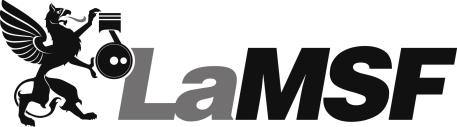 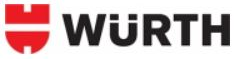 “48.Vaidavas Kausa” motokrosāZelta mopēds balvas izcīņasNOLIKUMS.Norises laiks: 	2021. gada 29. augustsVieta: 		Arvīda Levana vārdā nosauktā Apes mototrase, ApeOrganizators: 	Biedrība “Motoklubs Ape” Trase: 		garums – 1100m; platums – 3 līdz 6m; segums – melnzeme, smiltsMotociklu klases: 	ZM45 standarts / ZM2A standarts / ZM sports Mototehnika: līdz 50ccm PSRS ražotie vienpakāpju un divātrumu motori.Motovelosipēdu un mopēdu klasēs atļauts pielietot brīvas konstrukcijas ritošo daļu.	Standarta motovelosipēdu klase: atļauti tikai PSRS ražotie motovelosipēdi ar Ļeņingradas rūpnīcas vienpakāpes D tipa gaisa dzeses motoriem, obligāti saglabājot oriģinālo motora izskatu, oriģinālo karburatoru, oriģinālo izpūtēja savienojumu ar cilindru, oriģinālo izplūdes līkumu un izpūtēju, bez mehāniskās iejaukšanās pazīmēm.Standarta divātrumu mopēdu klase: atļauti tikai PSRS ražotie mopēdi ar Šauļu vai Kovrovas rūpnīcu divātrumu Š un V tipa gaisa dzeses motoriem, obligāti saglabājot oriģinālo motora izskatu, oriģinālo karburatoru, oriģinālo izpūtēja savienojumu ar cilindru, oriģinālo izplūdes līkumu un izpūtēju, bez mehāniskās iejaukšanās pazīmēm.Sporta klase: atļauti tikai PSRS ražotie Ļeņingradas rūpnīcas vienpakāpes D tipa un Šauļu vai Kovrovas rūpnīcu divātrumu Š un V tipa gaisa dzeses motori, obligāti saglabājot cilindra un galvas oriģinālo izskatu.Visai mototehnikai obligāti jābūt :Priekšējām un aizmugurējām bremžu sistēmām, uz sajūga un priekšējo bremžu svirām cieši nostiprinātām lodītēm ar minimāldiametru 19mm,metāla dubļusargiem- noapaļotiem ārgaliem ar radiusu 5mm, nav pieļaujama nenostiprinātu un asu detaļu pielietošana.nosegtam mazajam velkošajam zobratam ,priekšējam un 2 sānu numura plāksnēm ar skaidri salasāmiem numuriem. Dalībnieku vecumam nav ierobežojumu. Līdz 12 gadu vecumam ir obligāta vecāku vai pilnvarotas personas klātbūtne. Visiem dalībniekiem gan sacensību laikā, gan atrodoties treniņu trasē obligāti jālieto aizsargķivere, cimdi, izturīgs apģērbs un apavi, kas nosedz potīti. Arī pārvietojoties pa sportistu laukumu ar mopēdu obligāti jālieto aizsargķivere!Reģistrācija: 29. augustā no plkst. 1000 līdz 1100Reģistrējoties, dalībnieks (bērniem līdz 16 gadu vecumam – viens no vecākiem vai pilnvarotā persona) ar savu parakstu apliecina sacensību noteikumu ievērošanu un savas veselības stāvokļa atbilstību sacensību brauciena veikšanai.Dalības maksa – 10€. Saņemot elektronisko devēju, dalībnieks ķīlā atstāj personas apliecinošu dokumentu. Vienādu numuru gadījumā, priekšroka ir dalībniekam, kurš pirmais ir reģistrējies.Braucieni: Brauciena ilgums - 10. min. + 1aplis, Mopēdu izmēģinājumi atļauti tikai pa speciāli ierīkotu treniņu trasi. Rezultātu noteikšana un apbalvošana:Sacensības ir individuālas un arī ar komandu vērtējumu.Katrā braucienā sportisti gūst punktus atbilstoši ieņemtajai vietai saskaņā ar tabulu:Komandu ieskaitē vērtē trīs labākos dalībniekus 2 dažādās ZM klasēs. Uzvar komanda ar vislielāko individuālo punktu summu. Vienādu punktu summas gadījumā, augstāka vieta ir komandai ar augstākajām individuālajām vietām. Tālāk - tiek ņemta augstākā individuālā vieta ZM45 standarts klasē.Pirmo trīs vietu braucēji katrā klasē tiek apbalvoti ar kausiem un dāvanām. 1.vietas ieguvēji saņem arī speciālo „Vaidavas Kausa” uzvarētāja plāksni. ZM45 standarts klases uzvarētājs saņem Gundara Levana piemiņai veltīto ceļojošo Vaidavas Kausu.Visi dalībnieki saņem „48.Vaidavas kausa” motokrosā piemiņas medaļas.Nepieciešamības gadījumā organizatoram ir tiesības veikt izmaiņas nolikumā. Neskaidrību gadījumā noteicošā loma ir LaMSF Zelta Mopēda čempionāta 2021. gada nolikumam.Sekojiet informācijai: www.vaidavaskauss.lvVieta1.2.3.4.5.6.7.8.9.10.Punkti50444038363534333231Vieta11.12.13.14.15.16.17.18.19.20.Punkti30292827262524232221Vieta21.22.23.24.25.26.27.28.29.30.Punkti20191817161514131211Vieta31.32.33.34.35.36.37.38.39.40.Punkti10987654321